 ŘEDITELSTVÍ SILNIC A DÁLNIC CROBJEDNÁVKAčíslo objednávky: 29ZA-003903Evidenční číslo (ISPROFIN/ISPROFOND): 500 115 0009NázevÄreřejn&zakázky: 501 nákup - náhradní díly STIHL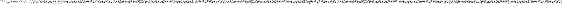 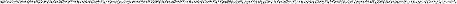 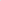 IČO: 65993390	Kontaktní osoba: cccccccccccccccccccDIČ: CZ65993390Tato objednávka Objednatele zavazuje po jejím potvrzení Dodavatelem obě smluvní strany ke splnění stanovených závazků a nahrazuje smlouvu. Dodavatel se zavazuje provést na svůj náklad a nebezpečí pro Objednatele dodávky specifikované níže. Objednatel se zavazuje zaplatit za dodávky dodané v souladu s touto objednávkou cenu uvedenou níže.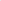 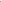 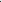 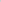 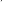 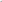 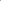 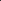 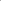 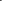 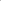 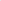 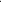 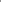 Místo dodání: SSÚD 7, Bratislavská 867, 691 45 PodivínKontaktní osoba Objednatele: ccccccccccccccccccccccccccFakturujte: Ředitelství silnic a dálnic ČR, Na Pankráci 56, 140 00 Praha 4Faktury v elektronické formě zasílejte: datovou schránkou (ID DS zjq4rhz) nebo e-mailem na adresu posta@rsd.cz, v národním standardu pro elektronickou fakturaci ISDOC verze 5.2. až 6.0.2 (preferovaný formát) nebo ve formátu Portable Document Format for the Long-term Archiving, tzv. PDF/A a vyšší. Na faktuře bude uvedeno číslo objednávky Objednatele, pokud je faktura ve formátu ISDOC v příslušných elementech, případně u faktur ve formátu PDF v poznámce.Obchodní a platební podmínky: Objednatel uhradí cenu bankovním převodem na účet Dodavatele uvedený na faktuře, termín splatnosti je stanoven na 30 dnů ode dne doručení faktury Objednateli. Fakturu lze předložit nejdříve po protokolárním převzetí zboží Objednatelem bez vad či nedodělků. Faktura musí obsahovat veškeré náležitosti stanovené platnými právními předpisy, číslo objednávky, místo dodání a Evidenční číslo (ISPROFIN/ISPROFOND). Objednatel neposkytuje žádné zálohy na cenu. Potvrzením přijetí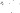 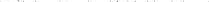 (akceptací) této objednávky se Dodavatel zavazuje plnit veškeré povinnosti v této objednávce uvedené. Objednatel výslovně vylučuje akceptaci objednávky Dodavatelem s jakýmikoliv změnami jejího obsahu, k takovému právnímu jednání Dodavatele se nepřihlíží. Dodavatel poskytuje souhlas s uveřejněním objednávky a jejího potvrzení v registru smluv zřízeným zákonem č. 340/2015 Sb., o zvláštních podmínkách účinnosti některých smluv, uveřejňování těchto smluv a o registru smluv, ve znění pozdějších předpisů (dále jako „zákon o registru smluv”), Objednatelem. Objednávka je účinná okamžikem zveřejnění v registru smluv. Objednatel je oprávněn kdykoliv po uzavření objednávky tuto objednávku vypovědět s účinky od doručení písemné výpovědi Dodavateli, a to i bez uvedení důvodu. Výpověď objednávky dle předcházející věty nemá vliv na již řádně poskytnuté plnění včetně práv a povinností z něj vyplývajících.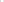 Objednáváme u Vás: náhradní díly STIHLLhůta pro dodání či termín dodání: Plnění dodejte ve lhůtě do 31.12.2023Celková hodnota objednávky v Kč bez DPH / vč. DPH: 30 000,- / 36 300,-Čerpání bude probíhat průběžně po dobu platnosti Objednávky. Fakturovány budou pouze skutečně čerpané položky. Celková fakturovaná částka nesmí překročit hodnotu Objednávky, ale nemusí být dočerpána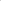 V případě akceptace objednávky Objednatele Dodavatel objednávku písemně potvrdí prostřednictvím e-mailu zaslaného do e-mailové schránky Objednatele Posta@rsd.czV případě nepotvrzení akceptace objednávky Objednatele Dodavatelem ve lhůtě 3 pracovních dnů ode dne odeslání objednávky Objednatelem platí, že Dodavatel objednávku neakceptoval a objednávka je bez dalšího zneplatněna.Dodavatel akceptací této objednávky současně čestně prohlašuje, ženení ve střetu zájmů dle S 4b zákona č. 159/2006 Sb., o střetu zájmů, ve znění pozdějších předpisů, tj. není obchodní společností, ve které veřejný funkcionář uvedený v 2 odst. I písm. c) zákona č. 159/2006 Sb., o střetu zájmů, ve znění pozdějších předpisů (člen vlády nebo vedoucí jiného ústředního správního úřadu, v jehož čele není člen vlády) nebo jím ovládaná osoba vlastní podíl představující alespoň 25 % účasti společníka v obchodní společnosti ažádné finanční prostředky, které obdrží za dodávky dodané v souladu s touto objednávkou, nepoužije v rozporu s mezinárodními sankcemi uvedenými v 2 zákona č. 69/2006 Sb., o provádění mezinárodních sankcí, ve znění pozdějších předpisů, zejména, že tyto finanční prostředky přímo ani nepřímo nezpřístupní osobám, subjektům či orgánům s nimi spojeným uvedeným v sankčních seznamech l v souvislosti s konfliktem na Ukrajině nebo v jejich prospěch.Příloha: cenová nabídkaI Zejména, ale nikoli výlučně, v přílohách nařízení Rady (EU) č. 269/2014 ze dne 17. března 2014 0 omezujících opatřeních vzhledem k činnostem narušujícím nebo ohrožujícím územní celistvost, svrchovanost a nezávislost Ukrajiny a nařízení Rady (EU) č. 208/2014 ze dne 5. března 2014 0 omezujících opatřeních vůči některým osobám, subjektům a orgánům vzhledem k situaci na Ukrajině, resp. ve vnitrostátním sankčním seznamu vydaném podle zákona č. 69/2006 Sb., o provádění mezinárodních sankcí, ve znění pozdějších předpisů.Za Objednatele:	Digitálně podepsalcccccccccccccccccccccc	cccccccccccccccccccDatum: 2023,10.10Vedoucí ssÚD 7+0200'PODEPSÁNO PROSTŘEDNICTVÍM UZNÁVANÉHO ELEKTRONICKÉHO PODPISU DLE ZÁKONA Č. 297/2016 SB., O SLUŽBÁCH VYTVÁŘEJÍCÍCH DŮVĚRU PRO ELEKTRONICKÉ TRANSAKCE, VE ZNĚNÍ POZDĚJSÍCHPŘEDPISŮ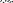 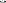 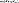 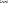 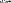 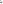 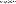 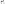 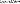 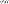 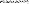 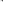 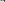 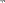 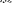 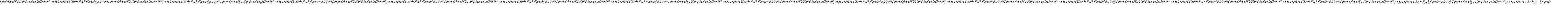 Objednatel informuje, že právní forma a název státní příspěvkové organizace Ředitelství silnic a dálnic ČR budou ke dni 1. 1. 2024 změněny na státní podnik Ředitelství silnic a dálnic s. p.CENOVÁ NABÍDKA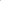 Struna-malácccccc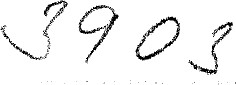 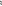 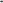 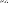 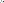 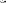 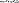 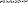 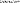 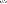 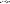 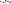 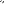 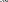 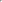 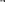 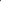 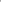 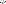 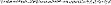 Ceny jsou uvedeny za kus včetně DPH. Podle platného ceníku k 4.10.2023.BOVA VojkoviceHlavní 15667 01 VojkoviceIČ 29352312	>oDIČ CZ2935231204.10.2023 Vojkoviceg)Objednatel:Dodavatel:Ředitelství silnic a dálnic ČRObchodní jméno: BOVA Vojkovice s.r.o.ssÚD 7Adresa: Hlavní 15, 667 01, VojkoviceBankovní spojení: ČNBIČO: 29352312cccccccccccccccccccccccccccccccccDIČ: CZ29352312Olej 51cccccVazelínacccccStruna-velkáccccc-Lišta 37 cmccccccŘetěz 62 RMccccTrojzubeccccc-Str. hlavacccc,-Náhr. cívkacccc,-Spodní dílcccc,-Zástěrkaccccc,-Zařez. nůžcccc,-Vodící talířccccc-Vzduch. FiltrcccccZap. svíčkaccccc,-